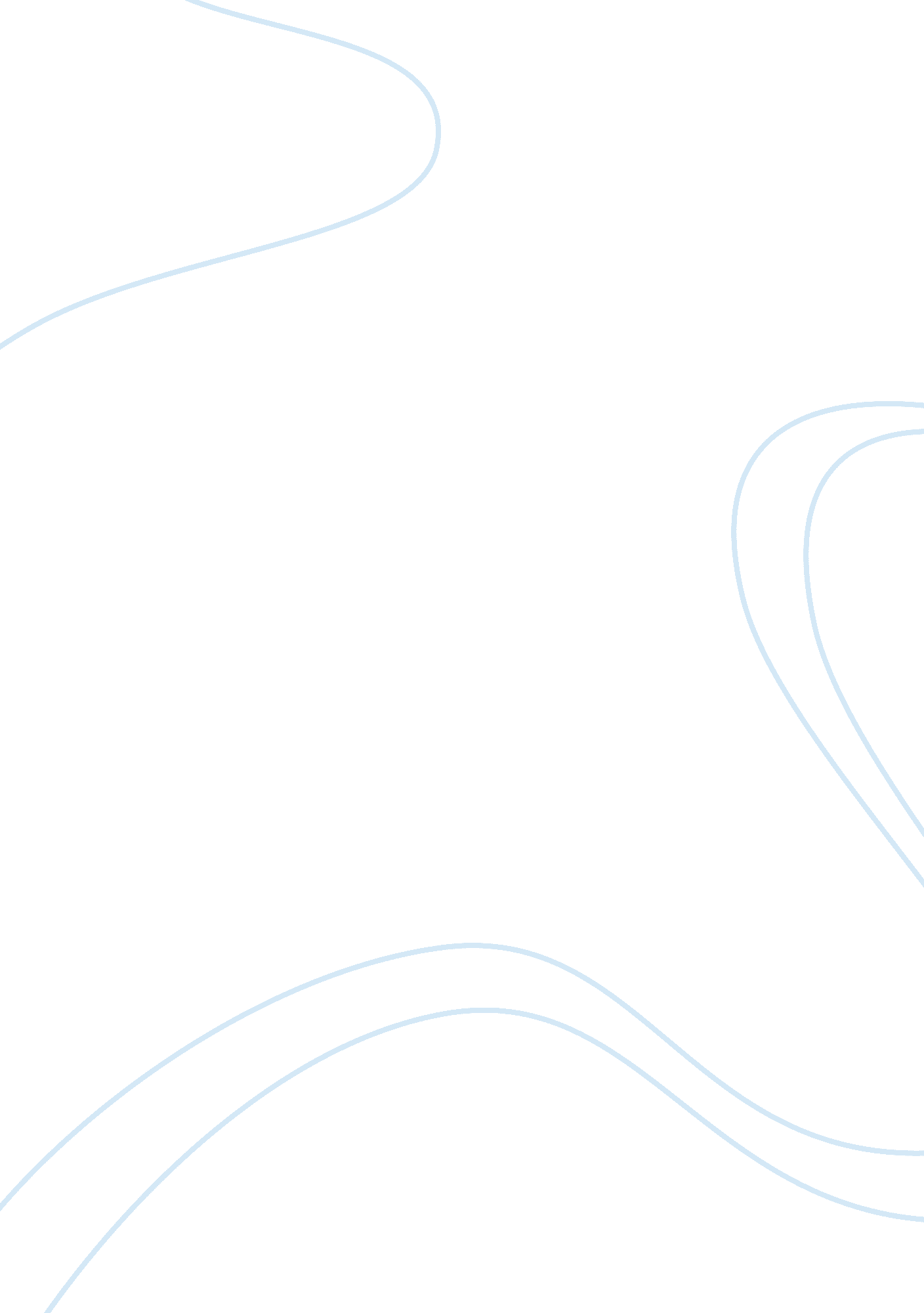 Essay on bachelor of science in finance and private equityBusiness, Management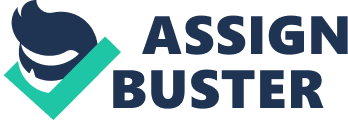 Finance is a science of managing funds. Finance also involves lending and saving money. Business finance, public finance and personal finance are some of the general areas in finance. There are different fields that finance deals with in relation of money, time, and risk. Mostly it majorly deals with how money is spend and budgeted for. Individual businesses and organizations normally deposit their monies in banks and the banks on the other hand lend money to other individuals or organizations for investment or consumption. Banks normally charges interests on the loans that they give out to individuals or corporations. Private equities in finance is an asset class which is involved in securing the equities of operating companies that are not involved in public trading on stock exchange. Managing finance and private equities is a hard process which requires an individual to have adequate knowledge in the subject. High qualifications and experience is required before an individual is allowed to take a master degree in finance and private equity management. I believe as an individual I have got enough qualifications and experience to be able to apply for a chance to take a master degree course in finance and private equity management. The following are some of the reasons and qualifications that I possess that I believe will grant me a chance to have my master’s degree in finance and equity management. I am a Chinese international student at Queen’s University Belfast pursuing Bachelor of Science in Finance and I am looking forward to graduate in July, 2011. However I wish to secure a chance of admission as a student in this same college to purse a Masters degree in Finance and Private Equity. I have always have interest in taking my masters degree at Queen’s University due to the good quality services that you have offered me ever since I joined the college 2008. I believe I have gained so many experiences to be able to get a chance to have my master degree at Queen’s University. The following are some of the reasons as to why I want to purse Bachelor of Science in Finance and Private Equity. In our everyday life, we are usually exposed to tons of information regarding the economy of the country in newspapers, magazines and even television. The information requires one to have advanced degree in finance to be able to understand them. Finance majorly deals with how money is spend and budgeted for and these are always part of the decisions that we make in our every day lives. My greatest interest in taking Bachelor of Science in Finance and Private Equity was influenced by the information that I do always see in the newspapers and television regarding the economy of the country. I would like to understand the economy of my country better by knowing the amount of disposable income that I use for basic necessities, and luxuries. Understanding how the economy works will be of great help to me in making sound decisions and decisions regarding investment. I believe that having a master degree will be of great benefit in shaping my future career as a finance manager and it will also help me in decision making process. Studying finance and private equity in depth will challenge me in comprehending the economy of the country. It will also help me to recover tumultuous situations that the country is facing today as a manager. Another reason as to why I want to purse a master degree in Finance and Private Equity is because I believe have got the potentials in handle the subject. I have always had a deep passion in issues related to finance which involves handling money and budgeting with it. I have always enjoyed doing calculations and being a planner right from elementary school. I got the influence from my mother who always gave me money to budget for my sustenance in school. I had to do the right calculations on my own as she was not near me to investigate whether I was making the right decisions on how to spend my money through out the term. I have also enjoyed areas that require analytical skills and mathematics. In my first year in Queens University, I was taught statistical methods, mathematical finance and financial reporting and Analysis which I never had felt any difficulty. In my second year at the college, I was taught on unit on Mutual and Pension Fund Management which I believe that if I combine with the skills that had got from my childhood experience would be of great help to me. I have covered several units during my first, second and third year in this college that deals with economics and finance management. Through the knowledge have obtained, I believe I can do better in my career if I advance my studies. I am anxious to combine my skills, knowledge and aptitude with my interest in finance to achieve my goals and dreams. 